TNKÜ 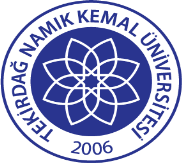 MURATLI MYO
BÖLÜM
ÖZ DEĞERLENDİRME RAPORUDoküman No:EYS-FRM-644TNKÜ MURATLI MYO
BÖLÜM
ÖZ DEĞERLENDİRME RAPORUHazırlama Tarihi:13.04.2023TNKÜ MURATLI MYO
BÖLÜM
ÖZ DEĞERLENDİRME RAPORURevizyon Tarihi:--TNKÜ MURATLI MYO
BÖLÜM
ÖZ DEĞERLENDİRME RAPORURevizyon No:--TNKÜ MURATLI MYO
BÖLÜM
ÖZ DEĞERLENDİRME RAPORUToplam Sayfa Sayısı:1Bölüm Başkanı Adı SoyadıBölümüDeğerlendirme DönemiRapor TarihiDersÖğretim ElemanıDeğerlendirmeBölüm Başkanı Değerlendirmesi: